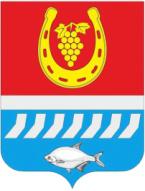 администрация Цимлянского районаПОСТАНОВЛЕНИЕ__.07.2024				№ ___			               г. ЦимлянскВ соответствии с Федеральным законом от 23.04.2024 № 98-ФЗ «О внесении изменений в статью 40 Федерального закона «О рекламе» и Федеральный закон «О внесении изменений в отдельные законодательные акты Российской Федерации», и на основании письма прокуратуры Цимлянского района от 24.06.2024   № Исорг-20600051-78-24/-20600051, в целях приведения нормативного правового акта Администрации Цимлянского района в соответствие с действующим законодательством, Администрация Цимлянского районаПОСТАНОВЛЯЕТ:1. Внести в приложение к постановлению Администрации Цимлянского района от 16.04.2016 № 161 «Об утверждении административного регламента по предоставлению муниципальной услуги «Выдача разрешений на установку и эксплуатацию рекламных конструкций» изменения, изложив пункт 2.14. в новой редакции: « 2.14. Договор на установку и эксплуатацию рекламной конструкции между владельцем рекламной конструкции и собственником земельного участка, здания или иного недвижимого имущества, к которому присоединяется рекламная конструкция, либо с лицом, управомоченным собственником такого имущества, в том числе с арендатором (копия при предъявлении оригинала). До 31 декабря 2024 года лицо, заключившее договор на установку и эксплуатацию рекламной конструкции на земельном участке, который находится в государственной или муниципальной собственности или государственная собственность на который не разграничена, либо на здании или ином недвижимом имуществе, находящихся в государственной или муниципальной собственности, вправе обратиться в орган государственной власти, орган местного самоуправления с заявлением о заключении дополнительного соглашения, предусматривающего увеличение срока действия такого договора, при условии отсутствия задолженности по такому договору.  Срок, на который увеличивается срок действия договора на установку и эксплуатацию рекламной конструкции в соответствии с дополнительным соглашением, составляет десять лет, если в заявлении о заключении дополнительного соглашения не указан меньший срок, на который должен быть увеличен срок действия такого договора. При этом общий срок действия договора на установку и эксплуатацию рекламной конструкции с учетом дополнительного соглашения может превысить предельный срок действия договора, установленный в соответствии с частью 5 статьи 19 Федерального закона от 13 марта 2006 года N 38-ФЗ "О рекламе", при условии, что общий срок действия договора на установку и эксплуатацию рекламной конструкции с учетом дополнительного соглашения истекает не позднее 31 декабря 2034 года включительно».2. Контроль за выполнением постановления возложить на заместителя главы Администрации Цимлянского района по строительству, ЖКХ и архитектуре.Глава АдминистрацииЦимлянского района							Е.Н. НочевкинаПостановление вносит отдел архитектуры и градостроительства Администрации  Цимлянского районаО внесении изменений в постановление Администрации Цимлянского района от 06.04.2016 № 161 «Об утверждении административного регламента по предоставлению муниципальной услуги «Выдача разрешений на установку и эксплуатацию рекламных конструкций»